Образовательная деятельность по развитию речиТема: « ОСЕНЬ» (логопедическая группа)Цели занятия:Коррекционно-образовательная:- учить детей подбирать признаки к слову «осень» и согласовывать имена существительные с именами прилагательными в роде, числе и падеже.Коррекционно-развивающие:- развивать у детей умение составлять небольшие по объему предложения; отвечать на вопросы полным предложением;- уточнять, активизировать и развивать словарный запас детей по теме;- закреплять умение отвечать на вопросы педагога полным предложением;- упражнять в образовании множественного числа имен существительных.Коррекционно-воспитательная:- воспитывать у детей интерес к тем изменениям в природе, которые происходят осенью;- формировать эстетическое восприятие осеннего пейзажа.Оборудование: сюжетные картины «Осень в городе», «Осень в лесу», «Осень в саду»; «Осень в сентябре», «Осень в октябре», «Осень в ноябре». Предметные картинки с изображением пшеницы, овощей, фруктов, ягод, грибов. Мяч.Ход образовательной деятельностиОрганизационный момент.–Ребята к нам сегодня в окошко залетел кленовый листок. Посмотрите, какой он красивый. Ой, да на нем что-то написано. Хотите узнать, что?Время года отгадай:Собирают урожай,Разноцветный лес красивый,Мокнут скошенные нивы,Тучи по небу гуляют,Птицы к югу улетают,Грибники в леса спешат,Листья желтые летят,Ёжик листья собирает,Свою норку утепляет.Жёлтой краской крашу я
Поле, лес, долины.
И люблю я шум дождя,
Назови-ка ты меня!                                    (Осень)- Как вы думаете, ребята о каком времени года, я, вам загадала загадку? (ответы детей Да, правильно вы угадали. Если листья пожелтели и опадают, часто идет дождь, на улице много луж, а люди надели куртки и ботинки, то, это время года называется осень. 2. - Сегодня я хочу предложить вам  отправиться  в царство золотой осени. А королева этого царства приготовила для нас сложные задания. Мы должны выполнить все задания и вернуться обратно в детский сад. Вы согласны? (Ответы детей.)Вводная беседа.- Сейчас я вам предлагаю послушать небольшой рассказ, что же такое осень. А вы мне будете помогать. Это будет первое задание королевы осени.Осень. Осень приходит к нам после какого времени года? (ответы детей) Да правильно после  лета. В солнечные, теплые дни листья окрашиваются в разные цвета. Помогите мне вспомнить в какие же цвета окрашиваются листья осени. (ответы детей). Молодцы, да листья осени окрашиваются в багряные, оранжевые, желтые и золотистые цвета, приобретают очень нарядный и красивый вид. Это время называется Золотая осень.  До трескучих морозов еще далеко, а деревья уже начинают постепенно сбрасывать листву. Как называется это явление осенью (ответы детей) Правильно начинается листопад!Постепенно дни становятся все пасмурнее, солнце светит все реже и реже. Небо покрывается серыми тучами. Часто идут дожди — долгие, моросящие. Холодный ветер срывает листья с веток деревьев, и они падают на землю, укрывая ее золотым ковром. Трава вянет. На улице сырость и слякоть. Птицы уже не поют. Они прячутся от дождя, собираются в стаи и улетают далеко в теплые края. Как вы думаете, почему птицы улетают в теплые края (ответы детей). На улицу не выйдешь без зонта — промокнешь. Да и без куртки и сапог уже холодно. И я предлагаю вам одеть курточку, сапоги о пойти погулять вместе с дождикомПальчиковая игра «Будем дождик собирать»Капля раз (хлопок вправо), Капля два (хлопок влево), Начинается игра (хлопки перед собой),Капля три, четыре, пять (хлопки по кругу), Будем дождик собирать (хватательные движения кистей рук).Капля шесть, капля семь (хлопки поочередно перед собой и по ногам), Надо нам скорей присесть (садимся на корточки),Капля восемь, девять, десять (хлопки руками по полу поочередно), Дождь осенний очень весел (быстрые хлопки по полу). И вот следующее задание. Королевы Осень предлагает нам рассмотреть осенние картины и ответить на вопросы. Ей очень нравится, когда о ней много знают. Она хочет, чтобы вы рассказали, все, что о ней знаете. Рассматривание картин («Осень в сентябре, октябре, ноябре»)- Назовите осенние месяцы. (Сентябрь, октябрь, ноябрь)- Какой можно назвать осень в сентябре? (ранняя, золотая)- Какой можно назвать осень в октябре? (дождливая)- Какой можно назвать осень в ноябре? (поздняя)- Что вы можете сказать про солнце осенью? (греет плохо, солнечных дней стало меньше)- А какое небо осенью? (хмурое, тяжелое, пасмурное, дождливое, облачное, серое, темное)- Что происходит осенью с деревьями? (листья желтеют, краснеют, опадают, засыхают, деревья стоят голые)- Как называется явление в природе, когда с листьев опадают листья? (листопад)- Листья осенью что делают? (Желтеют, краснеют, засыхают, падают, кружатся, летят, осыпаются)- С травой осенью что происходит? (Засыхает, желтеет, увядает)- Что делают птицы осенью? (Улетают в тёплые края)- Почему? Как называют этих птиц? (перелетные)- Что делают осенью насекомые? (прячутся в старые пни, коряги, забиваются под кору деревьев)- Что делают животные осенью? (готовятся к зиме, одни укладываются спать на всю зиму (медведь, ёж, барсук), другие меняют шкуру (заяц, белка, лиса), третьи (белка, ёж) делают запасы на зиму)- Какая погода осенью? (холодная, дождливая, ветреная, иногда падает снег)- Что бывает только осенью? (сбор урожая, отлет птиц, листопад) А сейчас королева Осень предлагает вам отдохнуть и провести физкультминутку.Физкультминутка  «Осенние листочки»Мы листики осенние,На ветках мы сидим.           (Дети встают в круг, руки над головой кольцо)                            Дунул ветер – полетели.     (Руки в стороны.)Мы летели, мы летели,        (Бег по кругу.)И на землю тихо сели,        (Присели.)Ветер снова набежалИ листочки все поднял.       (Встали, руки в стороны.)Повертел их, покрутил       (Покружились.)И на землю опустил.           (Присели.)Ребята, а вы любите играть (ответы детей). Королева осень приготовила для нас очень интересные познавательные игры. Она нам предлагает поиграть с мячом. Становитесь скорее в круг. Я вам буду кидать мяч и задавать вопросы, а вы постарайтесь на них правильно отвечать. И так первая игра.Игра «Назови, какая погода?»Какая погода бывает осенью, если идет дождь? – дождливая,Если дует ветер – ветреная,Если на улице холодно, какая погода? – холодная,Если пасмурно – пасмурная,Если сыро – сырая,Если  хмуро – хмурая,Если по небу плывут серые, темные облака – облачная.Если  солнечно – солнечная,Если  ясно – ясная.- Ребята! Королева Осень хоть и строгая, но щедрая. А как вы думаете почему она щедрая? (ответы детей). Да конечно она  щедра на урожай. Посмотрите внимательно на картинки. Что там изображено? (Пшеница, овощи, фрукты, ягоды, грибы)А теперь закончите предложения.Игра  «Закончи предложения»В огороде собирают урожай (чего?) - … (Овощей)В саду собирают урожай (чего?) - … (Фруктов)В лесу собирают урожай (чего?) - … (Ягод, грибов)3. Итог занятия. Рефлексия- В чьем царстве мы побывали?- Какая она Королева Осень?- Что собирают осенью?- Где собирают урожай пшеницы (овощей, фруктов, ягод, грибов)?А теперь ребята я предлагаю вам оставить свои впечатления о нашем путешествии к королеве Осени. Если вам понравилось путешествие в желтую корзинку вы положите солнышки, если что-то вам не понравилось в желто-синюю корзинку вы положите тучку с солнышком. Но, а если вам совсем не понравилось путешествие, то в синюю корзинку вы положите тучку. Дети и мне, и королеве Осени очень приятно, что вам понравилось наше путешествие, потому что у нас только солнышки в корзинке. -Ой, посмотрите ребята, королева Осень нам тоже приготовила подарок- вот эту корзинку с яблоками. Давайте скажем спасибо хозяйке Осени, ну а нам пора возвращаться  в детский сад.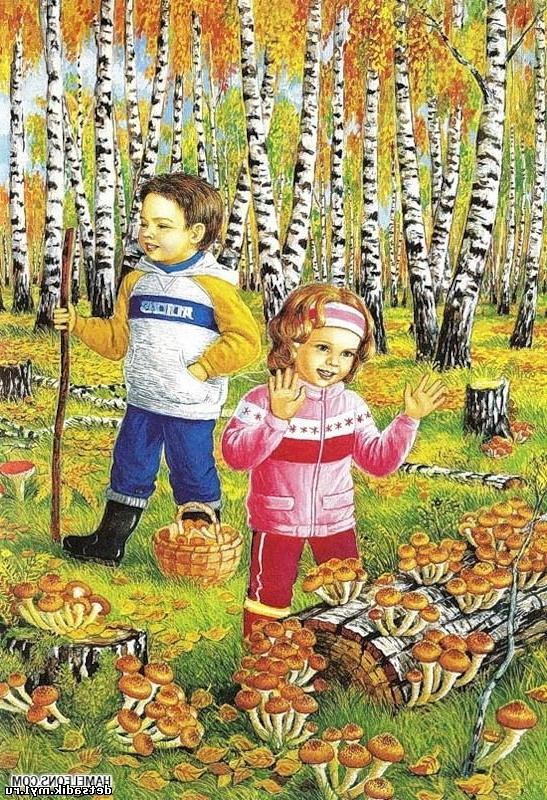 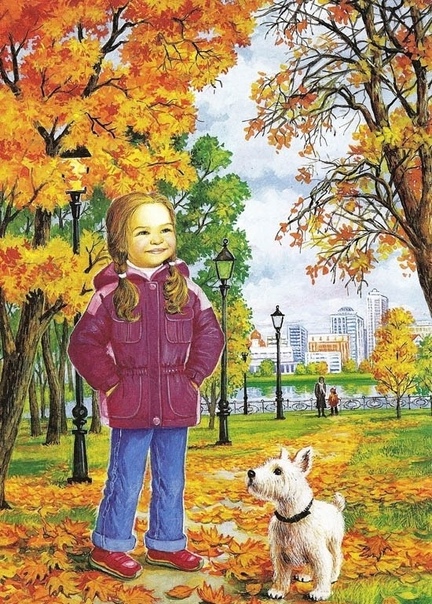 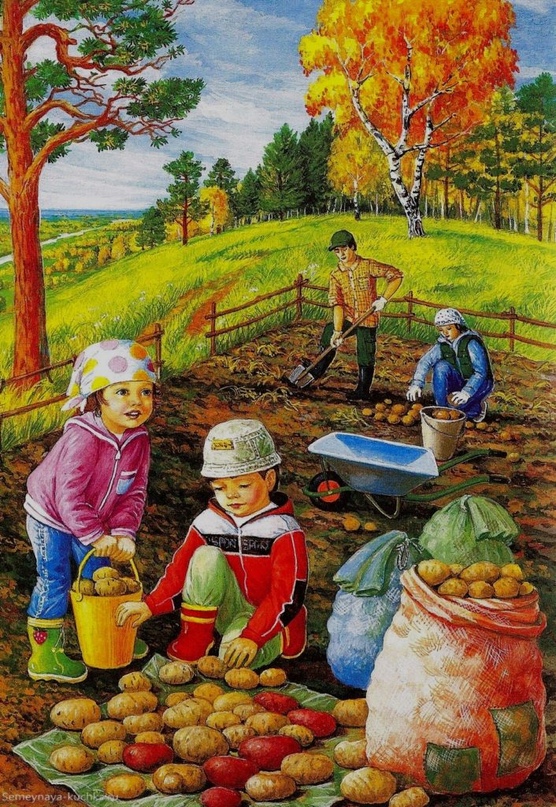 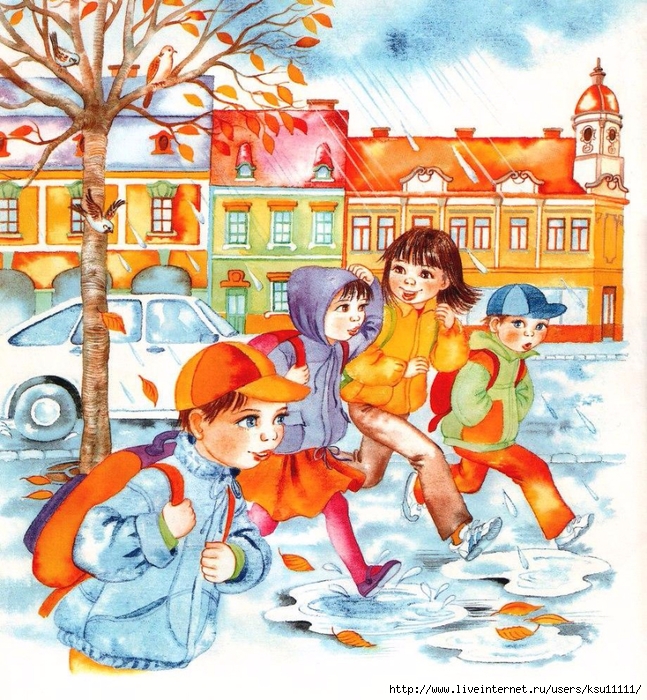 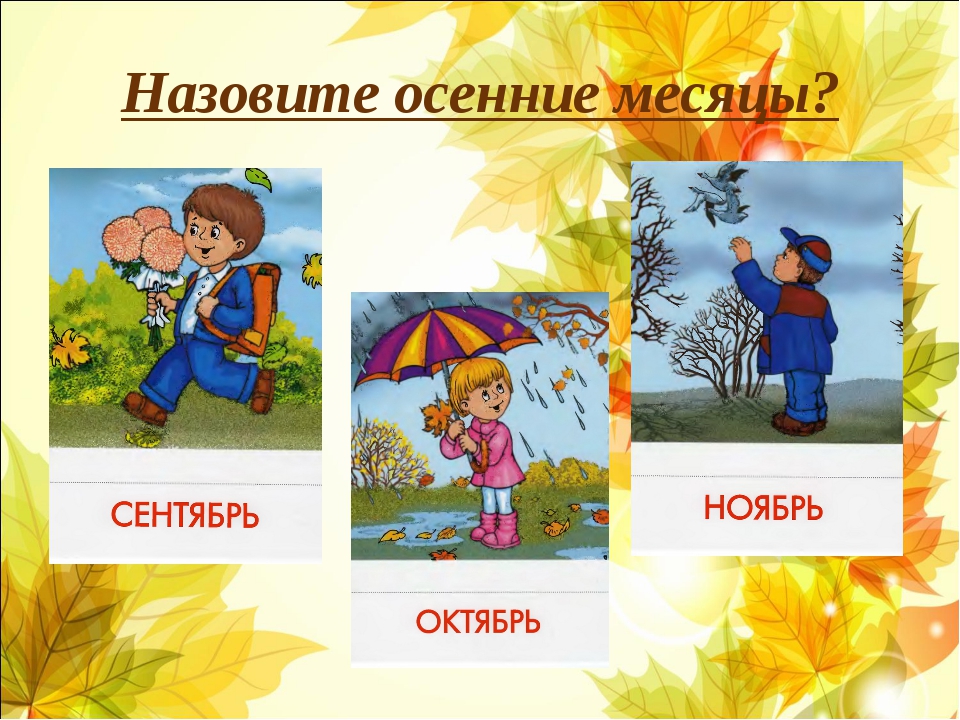 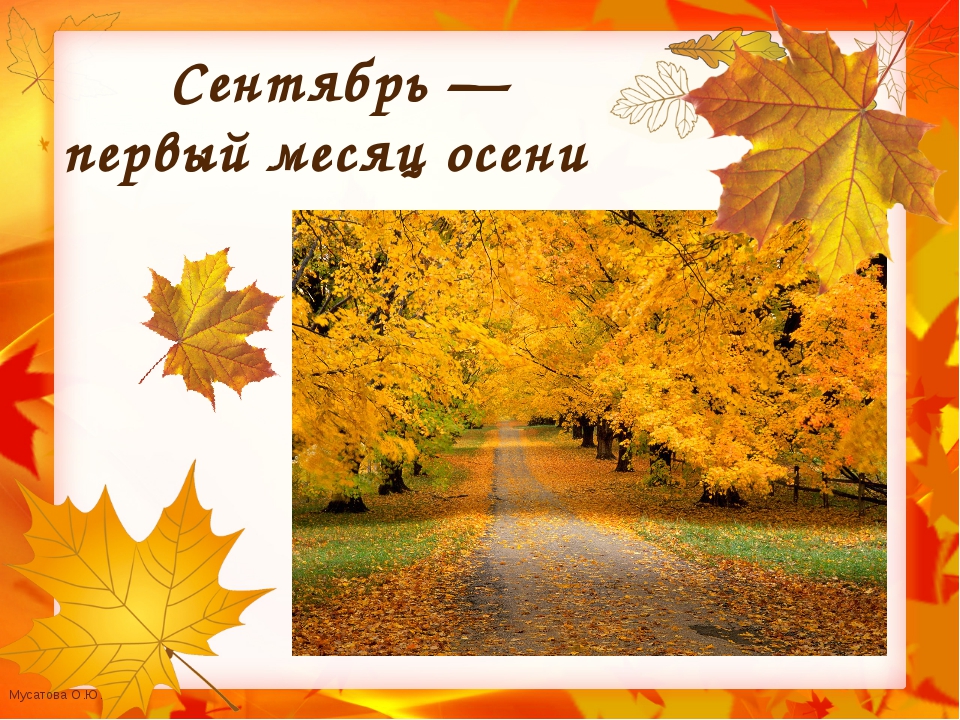 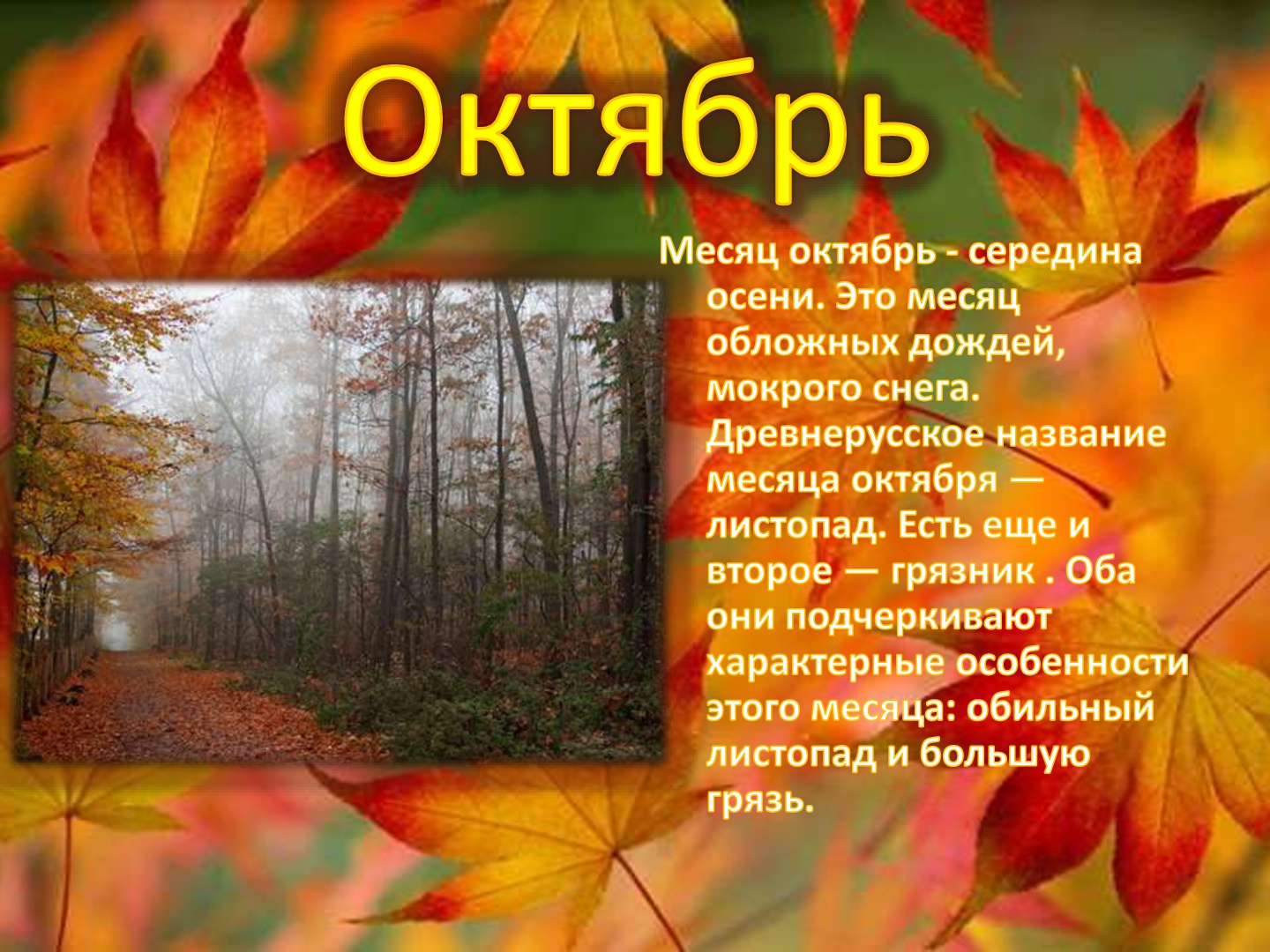 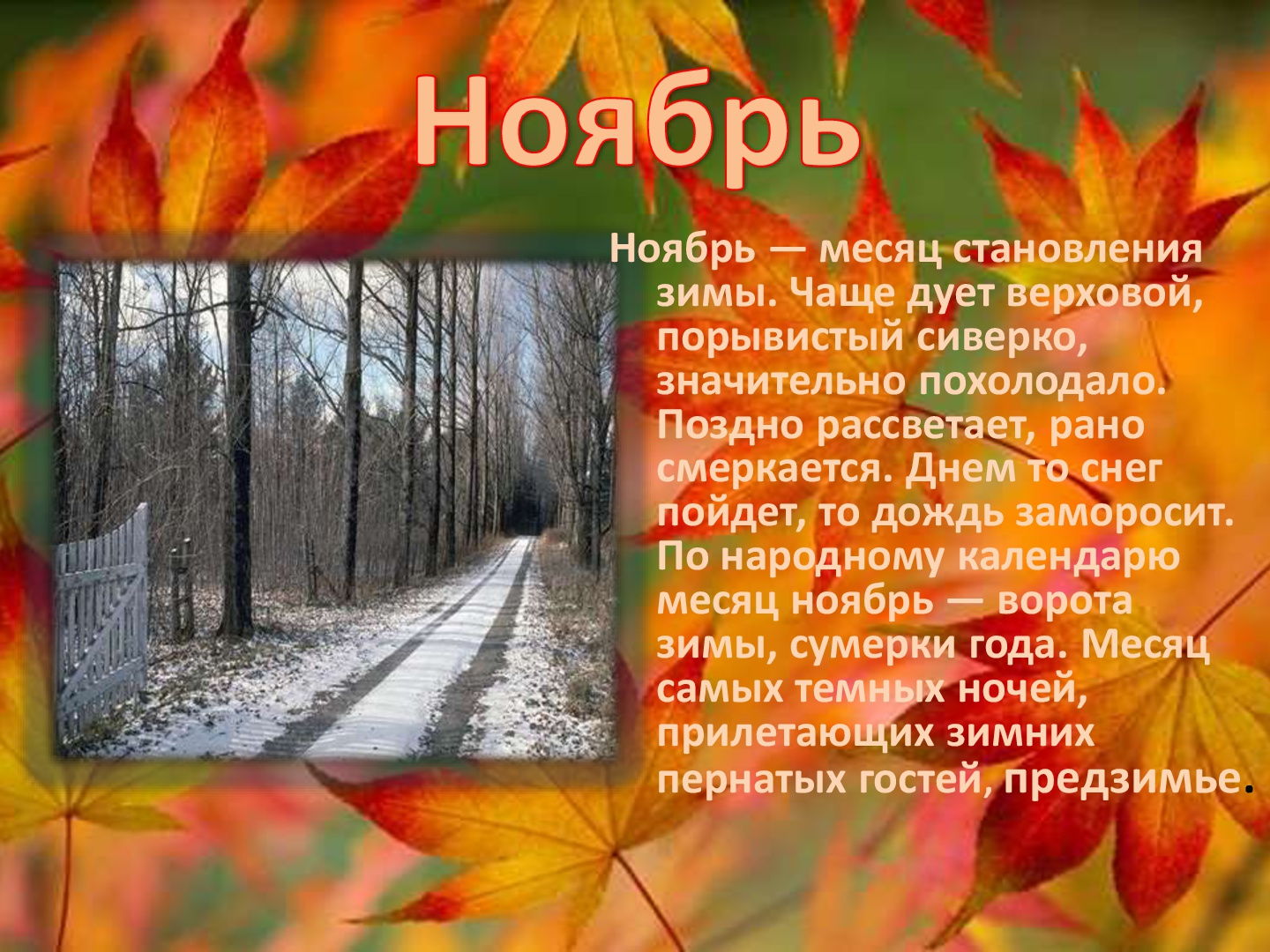 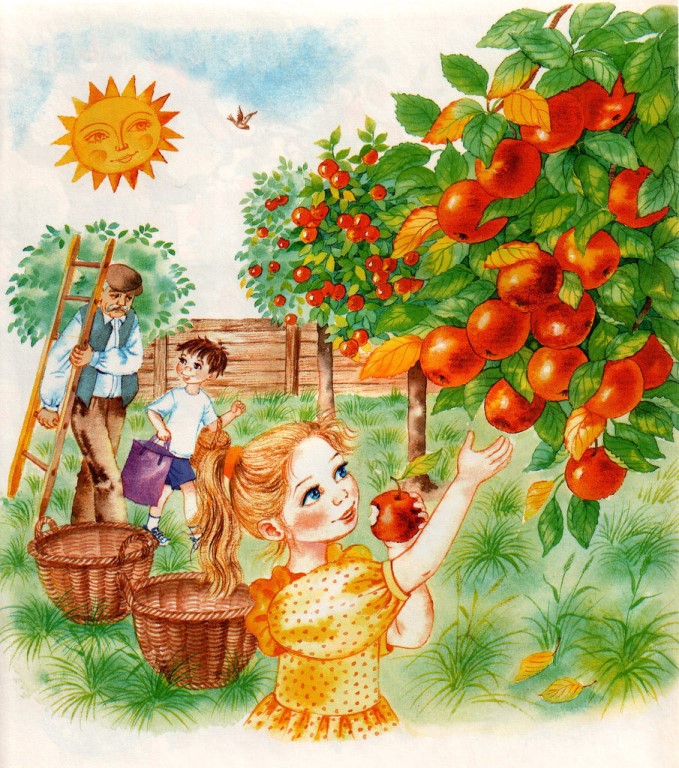 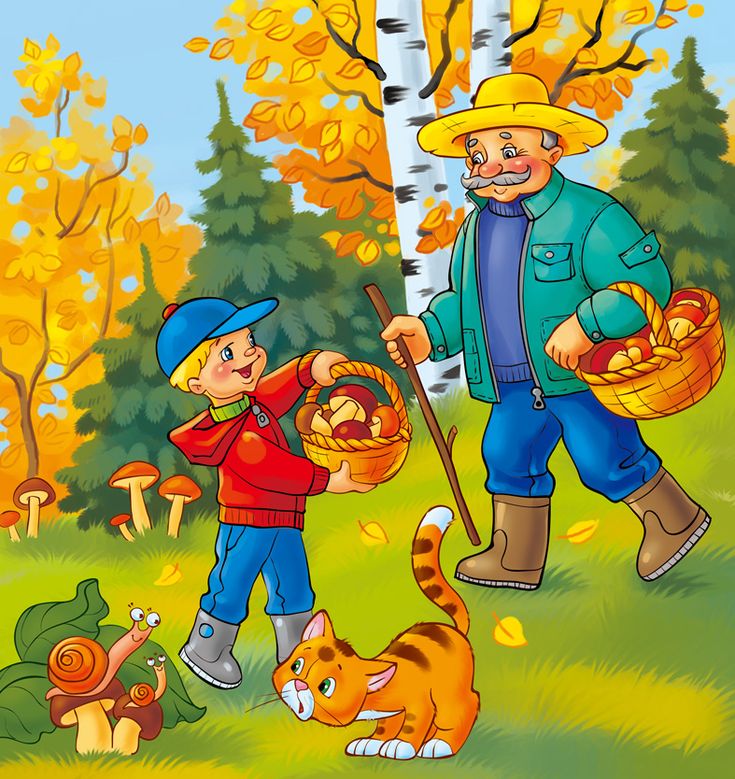 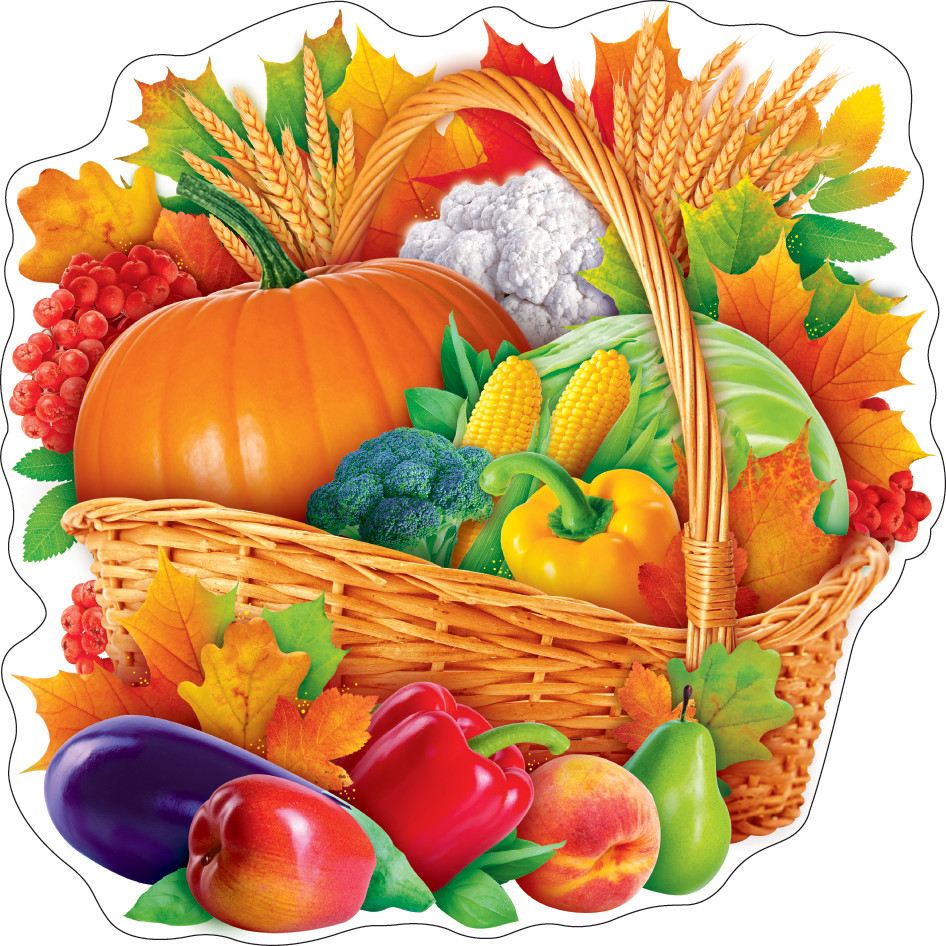 